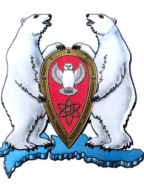 АДМИНИСТРАЦИЯ МУНИЦИПАЛЬНОГО ОБРАЗОВАНИЯ  ГОРОДСКОЙ ОКРУГ «НОВАЯ ЗЕМЛЯ»РАСПОРЯЖЕНИЕ«31» августа 2016 г. №161г. Архангельск-55О праздновании Дня знанийВ соответствии с Программой социально - экономического развития МО ГО «Новая Земля» на 2016-2018 гг., утвержденной решением Совета депутатов МО ГО «Новая Земля» от 30.11.2015 № 224, ведомственной целевой программой МО ГО «Новая Земля» «Дети Новой Земли» на 2016 г., утвержденной постановлением администрации МО ГО «Новая Земля» от 27.10.2015 № 32, а также в честь праздничных мероприятий, посвященных Дню знаний,р а с п о р я ж а ю с ь:	1. За самоотверженный труд на благо подрастающего поколения, за постоянную заботу о детях, выразить слова благодарности педагогическому коллективу ФГКОУ СОШ № 150.	2. Ведущему специалисту отдела организационной, кадровой и социальной работы Москалевой А.Э. организовать поздравление первоклассников с  Днём знаний на торжественной линейке в Гарнизонном Доме Офицеров 01 сентября 2016 года с вручением памятных подарков:	- медальки – 30 штук;	- лента – 30 штук;	- сумка подарочная –30 штук;	- книга «Полная библиотека внеклассного чтения 1 - 4 класс» - 30 штук;	- книга «Хрестоматия по чтению» - 30 штук;	- книга «Рассказы 1-4 класс. Куприн А.И.» - 8 штук;	- книга «Повести и рассказы 1-4 класс. Паустовский К.Г.» - 8 штук;                                                                                                                                                                                                                                                                                                                                                                                                                                                                                                                                                                                                                                                                                                                                                                                                                                                                                                                                                                                                                                                                                                                                                                                                                                                                                                                                                                                                                                                                                                                                                                                                                                                                                                                                                                                                                                                                                                                                                                                                                                                                                                                                                                                                                                                                                                                                                                                                                                                                                                                                                                                                                                                                                                                                                                                                                                                                                                                                                                                                                                                                                                                                                                                                                                                                                                                                                                                                                                                                                                                                                                                                                                                                                                                                                                                                                                                                                                                                                                                                                                                                                                                                                                                                                                                                                                                                                                                                                                                                                                                                                                                                                                                                                                                                                                                                                                                                                                                                                                                                                                                             	- книга «Сказки русских писателей 1-4 класс» - 8 штук;	- книга «Рассказы 1-4 класс. Чехов А.П.» - 6 штук.	3. Поздравить педагогический коллектив МБДОУ Детский сад «Умка» с началом учебного года, воспитанникам детского сада «Умка» вручить памятный подарок - кукольный театр «Маша и медведь».	4. И.о. руководителя отдела экономики и финансов Бурмистровой Е.С. в соответствии со статьей 07 09 местного бюджета на 2016 год выделить на организацию сладкого стола для проведения праздничного мероприятия для обучающихся ФГКОУ СОШ  № 150 денежные средства в размере 10 000, 00 (Десять тысяч) рублей 00 копеек	5. Настоящее распоряжение опубликовать на официальном сайте Муниципального образования городской округ «Новая Земля».	6. Контроль за исполнением настоящего распоряжения оставляю за собой. Глава муниципального образования					Ж.К.Мусин